Allegato A – MODULO DOMANDAAVVISO PUBBLICO -  SECONDA ANNUALITA’ 2022 – COMUNE DI AGIRA DECRETO DEL PRESIDENTE DEL CONSIGLIO DEI MINISTRI 30 settembre 2021 “FONDO DI SOSTEGNO AI COMUNI MARGINALI”AL COMUNE DI AGIRANOTA BENE: IN CASO DI “IMPRESA COSTITUITA” ALLEGARE COPIA AGGIORNATA DELLA VISURA CAMERALETipo di ATTIVITA’Conto corrente bancario o postale Intestato aIBAN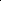 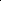 CHIEDEChe il progetto denominato “_____________________________________________________”, da realizzarsi presso l’unità operativa ubicata nel Comune di AGIRA  in via…………………………………………………………………………., numero……………………., ovvero da realizzarsi presso l’unità operativa che sarà attivata nel Comune di AGIRA operante nel settore di attività………………………………………………………………………………, codice ATECO ………………………………..., con un costo complessivo di € ……………………………………..(euro ……………………………….) al netto di IVA così come dettagliato nell’Allegato ALLEGATO C - Piano economico della proposta progettuale del presente Avviso pubblico e nell’ulteriore documentazione a corredo della presente Domanda, venga ammesso a beneficiare delle agevolazioni previste dal BANDO PUBBLICO per l’erogazione di contributi a fondo perduto per l’avvio di nuove attività economiche all’interno del Comune di Agira  a valere sui fondi per i c.d. comuni marginali di cui al D.P.C.M. 30.09.2021DICHIARA ED ATTESTAAi sensi e per gli effetti degli artt. 46 e 47 del citato D.P.R. n. 445 /2000 sotto la propria responsabilitàdi essere a conoscenza delle disposizioni che disciplinano la concessione, la revoca e la riduzione del contributo assegnato previste dal presente bando;di aver preso visione e accettato tutte le clausole contenute nel Bando;essere regolarmente costituite e iscritte al registro delle imprese territorialmente competente ed esercitare, in relazione all’unità operativa destinataria dell'intervento, un’attività economica rientrante fra quelle ammissibili (di natura commerciale-artigianale-agricola) o IN ALTERNATIVA proporre istanza in qualità di COSTITUENDA impegnandosi ad avviare l’attività, per mezzo dell’iscrizione nel registro delle imprese della CCIA dopo aver completato il progetto e provveduto alla rendicontazione delle spese;non essere soggetto alla sanzione interdittiva di cui all’articolo 9, comma 2, lettera c) del decreto legislativo 8 giugno 2001, n. 231 o ad altra sanzione che comporta il divieto di contrarre con la pubblica amministrazione, compresi i provvedimenti interdittivi di cui all’articolo 14 del decreto legislativo 9 aprile 2008, n. 81;non aver riportato condanne con sentenza definitiva di condanna o decreto penale di condanna divenuto irrevocabile o sentenza di applicazione della pena su richiesta ai sensi dell’articolo 444 del codice di procedura penale, per uno dei seguenti reati:delitti, consumati o tentati, di cui agli articoli 416, 416-bis del codice penale ovvero delitti commessi avvalendosi delle condizioni previste dal predetto articolo 416-bis ovvero al fine di agevolare l’attività delle associazioni previste dallo stesso articolo, nonché per i delitti, consumati o tentati, previsti dall’articolo 74 del D.P.R. 9 ottobre 1990, n. 309, dall’articolo 291-quater del D.P.R. 23 gennaio 1973, n. 43 e dall’articolo 260 del decreto legislativo 3 aprile 2006, n. 152, in quanto riconducibili alla partecipazione a un’organizzazione criminale, quale definita all’articolo 2 della decisione quadro 2008/841/GAI del Consiglio;delitti, consumati o tentati, di cui agli articoli 317, 318, 319, 319-ter, 319-quater, 320, 321, 322, 322bis, 346-bis, 353, 353-bis, 354, 355 e 356 del codice penale nonché all’articolo 2635 del codice civile;frode ai sensi dell’articolo 1 della convenzione relativa alla tutela degli interessi finanziari delle Comunità europee;delitti, consumati o tentati, commessi con finalità di terrorismo, anche internazionale, e di eversione dell’ordine costituzionale reati terroristici o reati connessi alle attività terroristiche;delitti di cui agli articoli 648-bis, 648-ter e 648-ter.1 del codice penale, riciclaggio di proventi di attività criminose o finanziamento del terrorismo, quali definiti all’articolo 1 del decreto legislativo 22 giugno 2007, n. 109 e successive modificazioni;sfruttamento del lavoro minorile e altre forme di tratta di esseri umani definite con il decreto legislativo 4 marzo 2014, n. 24;ogni altro delitto da cui derivi, quale pena accessoria, l’incapacità di contrattare con la pubblica amministrazione;la insussistenza di cause di decadenza, di sospensione o di divieto previste dall'articolo 67 del decreto legislativo 6 settembre 2011, n. 159 o di un tentativo di infiltrazione mafiosa di cui all'articolo 84, comma 4, del medesimo decreto. Resta fermo quanto previsto dagli articoli 88, comma 4-bis, e 92, commi 2 e 3, del decreto legislativo 6 settembre 2011, n. 159, con riferimento rispettivamente alle comunicazioni antimafia e alle informazioni antimafia;non avere amministratori e/o Legali Rappresentanti che si siano resi colpevoli di false dichiarazioni nei rapporti con la Pubblica Amministrazione;aver restituito le agevolazioni pubbliche godute per le quali è stata disposta la restituzione, ove applicabile.DICHIARA INOLTRE (IN CASO DI IMPRESA GIA’ COSTITUITA)Ai sensi e per gli effetti degli artt. 46 e 47 del citato D.P.R. n. 445 /2000 sotto la propria responsabilità:non trovarsi in stato di scioglimento, liquidazione, fallimento, concordato preventivo o altra procedura concorsuale prevista dalla legge fallimentare.SI IMPEGNA Aottemperare alle prescrizioni contenute nel presente bando;assicurare la puntuale realizzazione degli interventi in conformità alle richieste di contributo presentate ed entro i termini stabiliti dal bando e dai relativi provvedimenti di concessione del contributo;conservare, per un periodo di 5 (cinque) anni a decorrere dalla data di erogazione del saldo del contributo, la documentazione tecnica, amministrativa e contabile (compresa la documentazione originale di spesa) relativa all’intervento agevolato;assicurare la copertura finanziaria per la parte di spese non coperte dal contributo;non cedere, alienare o distrarre i beni agevolati, per 3 anni dalla data di pubblicazione della graduatoria definitiva;fornire al Comune, in qualsiasi momento, i dati e le informazioni per il monitoraggio finanziario, fisico e procedurale dell’intervento;comunicare tempestivamente l’intenzione di rinunciare al contributo.Per la durata del periodo di tre anni non variare la destinazione d’uso e non alienare i beni oggetto di sostegno, salvo la sostituzione con altro bene di almeno pari caratteristiche preventivamente autorizzata dall’amministrazione comunale.AUTORIZZAIl trattamento dei dati rilasciati ai sensi delle disposizioni di cui al D.Lgs. n. 196/2003 “Codice in materia di protezione dei dati personali” e del Regolamento (UE) 2016/679 "Regolamento Generale sulla Protezione dei dati” (GDPR) accettando quanto indicato all’Art.18 dell’Avviso.Luogo e Data 	                 Timbro e firma Titolare e/o Legale rappresentanteInformativa ai sensi del D.lgs. n. 196 del 2003 e s.m.i. (T.U. sulla privacy)Si informa che, ai sensi del D.lgs. n. 196/2003 e del Regolamento (UE) 2016/679, i dati acquisiti verranno utilizzati per le finalità relative al procedimento amministrativo per il quale gli anzidetti dati vengono comunicati, secondo le modalità previste dalle leggi e dai regolamenti vigenti.ALLEGA:Copia del Documento di riconoscimento fronte/retro in corso di validità del richiedente e/o dal Documento di Identità in corso di validità del legale rappresentate dell’attività già costituita;Dichiarazione sostituiva per la concessione di aiuti in “de minimis” - (Allegato “B”). Piano economico della proposta progettuale (All. C). Certificato e/o visura camerale in corso di validità per le attività già costituite.Copia del titolo di possesso o disponibilità del bene oggetto di investimento.Relazione del progetto d’investimento e dell’iniziativa imprenditorialePiano economico della proposta con relativi allegati.DATI TITOLARE (ditte individuali) o LEGALE RAPPRESENTANTE (società)DATI TITOLARE (ditte individuali) o LEGALE RAPPRESENTANTE (società)Nome:Cognome:Tel.Cell.Mail:Pec:DATI GENERALI della ditta individuale o società se COSTITUITADATI GENERALI della ditta individuale o società se COSTITUITADenominazione dell’impresa:Denominazione dell’impresa:Sede operativa:AGIRADATI GENERALI della ditta individuale o società COSTITUENDADATI GENERALI della ditta individuale o società COSTITUENDADATI GENERALI della ditta individuale o società COSTITUENDADATI GENERALI della ditta individuale o società COSTITUENDADenominazione dell’impresa:Denominazione dell’impresa:Sede operativa:AGIRACodice	ATECO	AMMISSIBILE	A FINANZIAMENTOAttività agricolaAttività commercialeAttività artigianalePAESEPAESECINABIABIABIABIABICABCABCABCABCABNUMERO DI CONTO CORRENTENUMERO DI CONTO CORRENTENUMERO DI CONTO CORRENTENUMERO DI CONTO CORRENTENUMERO DI CONTO CORRENTENUMERO DI CONTO CORRENTENUMERO DI CONTO CORRENTENUMERO DI CONTO CORRENTE